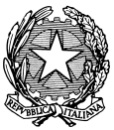 MINISTERO DELL’ ISTRUZIONE E DELLA RICERCAUFFICIO SCOLASTICO REGIONALE PER IL LAZIOProt. n. ……………….                                                                                                           Formia lì, ………….                                                                                                          AL  SIGNOR  _____________________Ogg: comunicazione provvedimento disciplinare dell’alunno  _________________Con la presente, ai sensi dell’art.45 comma 5 del Regolamento d’Istituto, le comunico la DECISIONE ASSUNTA dal Consiglio di classe della classe ______________ nella seduta del_____________  in ordine alla mancanze disciplinari di suo figlio ______________ IL CONSIGLIO DI CLASSE Preso atto che all’alunno sono state contestate le seguenti mancanze:non rispetto della regole scolastiche;mancanza di rispetto delle istituzione nella persona del docente;Rilevato che le mancanze sono contemplate nella lettera  ________ dell’art. ___   del Regolamento  d’istituto; CONSIDERATO che le mancanze hanno carattere disciplinare;VISTO il dpr /1998  dello Statuto delle Studentesse e degli Studenti;VISTO IL PATTO Educativo di corresponsabilità dell’Istituto; VISTO il regolamento d’Istituto ,All’unanimità dei presenti, su proposta del Dirigente Scolastico, delibera diSOSPENDERE L’ALUNNO ____________________dalle lezioni per giorni ______________ .Il provvedimento avrà esecuzione dal giorno ________________ .Avverso la sanzione disciplinare comminata è ammesso ricorso nel termine di giorni 15 dal ricevimento della presente con le modalità previste nel regolamento d’Istituto.Formia ,__________                                                                           IL Dirigente Scolastico _____________________ISTITUTO PROFESSIONALE DI STATO PER L’ENOGASTRONOMIA E L’OSPITALITA’ ALBERGHIERAFORMIA (LT) - ITALYISTITUTO PROFESSIONALE DI STATO PER L’ENOGASTRONOMIA E L’OSPITALITA’ ALBERGHIERAFORMIA (LT) - ITALYISTITUTO PROFESSIONALE DI STATO PER L’ENOGASTRONOMIA E L’OSPITALITA’ ALBERGHIERAFORMIA (LT) - ITALYC.F. 81003890597Via Gianola s.n..c. -  0771-725151 -  Fax 0771-720150   -    Convitto 0771-722125Distretto n. 49Membre de l’Association Européenne des Ecoles d’Hôtellerie et de Tourisme – Member of the Association of  European Hotel and Tourism SchoolsMembre de l’Association Européenne des Ecoles d’Hôtellerie et de Tourisme – Member of the Association of  European Hotel and Tourism SchoolsMembre de l’Association Européenne des Ecoles d’Hôtellerie et de Tourisme – Member of the Association of  European Hotel and Tourism Schools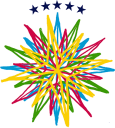 dal 1974-75URL: http: //www.alberghieroformia.it – E-mail: LTRH01000P@ISTRUZIONE.IT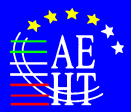 dal 1974-75PEC: LTRH01000P@PEC.ISTRUZIONE.ITE-mail: didattica@alberghieroformia.it (didattica-alunni)dal 1974-75E-mail: insegnanti@alberghieroformia.it- (Insegnanti)dal 1974-75E-mail: direttoreservizi@alberghieroformia.it (Direttore dei Servizi Amministrativi)dal 1974-75E-mail: dirigentescolastico@alberghieroformia.it- (Dirigente Scolastico)dal 1974-75Codici: scuola  LTRH01000P  - Cod. serale LTRH010504  -  Convitto LTVC02000Q